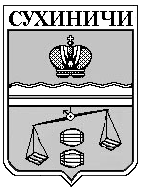 Администрация  городского поселения  "Поселок Середейский"Сухиничский районКалужская областьПОСТАНОВЛЕНИЕот    25.03.2015г.                                                                          № 10       В соответствии с постановлением администрации городского поселения «Поселок Середейский» от 13.09.2013 №44 «Об утверждении Порядка принятия решения о разработке муниципальных программ городского поселения «Поселок Середейский», их формирования, реализации и проведении оценки эффективности реализации»,  Уставом  городского поселения «Поселок Середейский», ПОСТАНОВЛЯЕТ:1. Внести следующие изменения в муниципальную программу  «Благоустройство территории городского поселения «Поселок Середейский»   на 2014 – 2019 годы» (далее Программа), утвержденную постановлением администрации ГП «Поселок Середейский» от 30.10.2013 №58:1.1.Объемы и источники финансирования в паспорте Программы изложить в следующей редакции: 1.2. Строки таблицы раздела 6 Программы изложить в следующей редакци:2. Настоящее Постановление распространяется на правоотношения, возникшие с 01.01.2015 года.3.  Контроль за исполнением настоящего Постановления оставляю за собой.   И.о. главы  администрации   городского поселения    «Поселок Середейский                                                                  Е.С. ДавыдоваО внесении изменений в муниципальную программу «Благоустройство территории городского поселения «Поселок Середейский»   на 2014 – 2019 годы»,утвержденную постановлением администрации ГП «Поселок Середейский»  от 30.10.2013 №58 Объемы и источники финансирования ПрограммыОбщая потребность в финансировании 22495 тыс. руб. в том числе за счет средств местного бюджета:в 2014 году-3130 тыс.руб;в 2015 году-3955 тыс.руб., в том числе за счет средств областного бюджета 715 тыс.руб.;в 2016 году-3440 тыс.руб.;в 2017 году-3850 тыс.руб.;в 2018 году-3960 тыс.руб.;в 2019 году-4160 тыс.руб.№ п/пНаименование Программы, основного мероприятияНаименование главного распорядителя средств бюджета поселения Объемы финансирования (тыс.руб.)Объемы финансирования (тыс.руб.)Объемы финансирования (тыс.руб.)Объемы финансирования (тыс.руб.)Объемы финансирования (тыс.руб.)Объемы финансирования (тыс.руб.)Объемы финансирования (тыс.руб.)Объемы финансирования (тыс.руб.)№ п/пНаименование Программы, основного мероприятияНаименование главного распорядителя средств бюджета поселения Источники финансирования201420152016201720182019Всего7.Строительство детских игровых и спортивных площадокАдминистрация ГП «Поселок Середейский»Бюджет ГП « Поселок Середейский»Областной бюджет1001007152002002002001000715ВСЕГО по программеБюджет ГП «Поселок Середейский»Областной бюджет 3130324071534403850 3960416021780715